別紙京都国立博物館キャンパスメンバーズ 申込書令和　　　年　　　月　　　日独立行政法人国立文化財機構京都国立博物館長　　殿京都国立博物館キャンパスメンバーズに下記のとおり申し込みます。フリガナ法人名学校名フリガナ代表者学生数人人人学生数※対象とする学校種別・学生種別に○をしてください　　　　　 大学、　大学院、　短期大学（部）、　専修学校（専門学校含む）、　高等学校科目等履修生、　聴講生、　研究生、　その他（　　　　　　　　　　　　　　　　　　　　　　　　　　　　）※対象とする学校種別・学生種別に○をしてください　　　　　 大学、　大学院、　短期大学（部）、　専修学校（専門学校含む）、　高等学校科目等履修生、　聴講生、　研究生、　その他（　　　　　　　　　　　　　　　　　　　　　　　　　　　　）※対象とする学校種別・学生種別に○をしてください　　　　　 大学、　大学院、　短期大学（部）、　専修学校（専門学校含む）、　高等学校科目等履修生、　聴講生、　研究生、　その他（　　　　　　　　　　　　　　　　　　　　　　　　　　　　）教職員数人会費円利用区分〔　　当館のみ　　・　　2館利用　　〕※どちらかに○をしてください会員期間年　　月１日～　　　　　年３月３１日※希望する期間をご記入ください学生証・教職員証の更新　　　〔　無　・　有　〕　　※どちらかに○をしてください　　　　　　　　　　　　　　　　　　　　　　　　　　　　 　「有」の場合、写しの添付をお願いいたします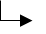 学生証・教職員証の更新　　　〔　無　・　有　〕　　※どちらかに○をしてください　　　　　　　　　　　　　　　　　　　　　　　　　　　　 　「有」の場合、写しの添付をお願いいたします学生証・教職員証の更新　　　〔　無　・　有　〕　　※どちらかに○をしてください　　　　　　　　　　　　　　　　　　　　　　　　　　　　 　「有」の場合、写しの添付をお願いいたします学生証・教職員証の更新　　　〔　無　・　有　〕　　※どちらかに○をしてください　　　　　　　　　　　　　　　　　　　　　　　　　　　　 　「有」の場合、写しの添付をお願いいたします事務担当者の連絡先事務担当者の連絡先事務担当者の連絡先事務担当者の連絡先部署名役職名フリガナ部署名役職名氏名所在地〒〒〒TELFAXE-MAIL請求書〔　　要（発行希望日付　　　月　　　日）　　・　　不要　　〕※どちらかに○をしてください〔　　要（発行希望日付　　　月　　　日）　　・　　不要　　〕※どちらかに○をしてください〔　　要（発行希望日付　　　月　　　日）　　・　　不要　　〕※どちらかに○をしてください備考